Sunday School 9-10:00Fellowship Time 10-10:30Worship 10:30Worship Leader: Katie LeichtyCall to Worship Song:      “Famous One”AnnouncementsInvocation & Prayer“Mighty to Save”“Cornerstone”Sharing & Prayer TimeOffertory:	Please tear off your “Response Sheet” and drop		It in the offering basket.Honoring those gone before usReading of Scripture:           Luke 19:1-10Message:		    Gene Miller		        “COMING UP SHORT”“God Be With You Till We Meet Again”======================================================Tuesday, November 5 – Elders – 7:00Wednesday, November 6 – Grounded Youth    Jr. 6:15-7:15					          Sr. 7:30-9:00Thursday, November 7 – A.A. & Alanon – 7:30Saturday, November 9 – Men’s Prayer Breakfast – 7amStarry Nights will take place November 29th – December 1st.  TheMilford churches are once again providing cookies for the “Sweet Shoppe”.  We need 14 ladies to bake 3 dozen cookies and have them to the church by noon on Wednesday, November 27.  The sign-up sheet is on the table in the overflow..The sign-up sheet for Meat Canning food, kitchen help and housing for the canner guys is on the table in the overflow.  Please have your food at the fire station by 10 a.m. on Monday, November 11.Everyone is invited to pickup l, 2 or more Christmas Shoeboxes.  They are located in the library area.  If you grab a box already  made up a label should be in the box.  You may also grab a sheet that gives you ideas of what to put into the shoebox.  We will be collecting them the last 2 Sunday’s of November.  Thank You!TruthProverbs 8:8 “All the words of my mouth are just; none of them is crooked or perverse.”It was by the words of the mouth of God that all things were created and when God created all of these things they were pure and just. None of His creation was crooked or perverse. It is not until we (I) enter is there perversion. My sin or our sin corrupts God’s Word. It is a very humbling reality to understand that God’s Word would be pure and just if it were not for the fact that it has gone through me and you. It is our arrogance which deceives us into thinking that we have the truth, the whole truth and nothing but the truth. The truth is that we have partial truth and can only understand a small part of that truth. We are stuck muddling through the malaise of ignorance. Our hope is discovered not when were pursue truth but when we know the one that can speak truth and be truth. It is our relationship with God that washes the malaise of ignorance away and allows us to understand truth. Our relationship with God is a constant cleansing that demands our remaining under the presence of God. As soon as we remove ourselves from His presence we will be mucked up with our own nature and truth becomes twisted and corrupt. It has always amazed me to watch preachers illuminate scripture only to realize that God used their words to speak differently to each person. When we listen to a person share about what they learned from the sermon, often what they learned was not spoken by the preacher. The message was translated by God to the heart of the persons listening in such a way that each person heard a uniquely different message that was tailored to their personal needs. God’s Word is holy and true, but we need His Spirit to explain it to us. The Wisdom for today – Truth is a God thingThe annual Church Forum will take place November 17 after the service. We will have a potluck lunch, followed by the Forum.  Group 1 is in charge of the meal.Last Week:  Worship Attendance – 82,  Budget - $6,964Birthday’s this week:  Janet Newton, Carrie Maple (Tues.),Candace Miller, Katie Leichty (Wed.), Frank Steckly (Fri.), Denny Peters (Sat.)Anniversaries this week:  Tom & Virginia, Travis & Tracy (Wed.)Worship Leader, Music & Singers:November 10 – Worship Leader – Scott Spohn		Piano – Peg Burkey		Singers – Joy Steckly, Katie & Val Spohn		Special Music – Josh MillerNovember 17 – Worship Leader – Sid Burkey		Piano – Peg Burkey		Singers – Sid Burkey, Gordon & Terri Stutzman		Children’s Moment – Stephanie SvehlaRemember in Prayer:Russ RothCliff IrwinGordon ScovilleStrength in MarriagesSearch CommitteeBellwood Mennonite Church520 B Street, Milford, NE 68405Church Office  402-761-2709Montessori School 402-761-3095Email:  bell606@windstream.netWebsite:  www.bellwoodchurch.orgInterim Pastor:  Gene MillerAssociate Pastor of Youth & Pastoral Care - Taric Leichty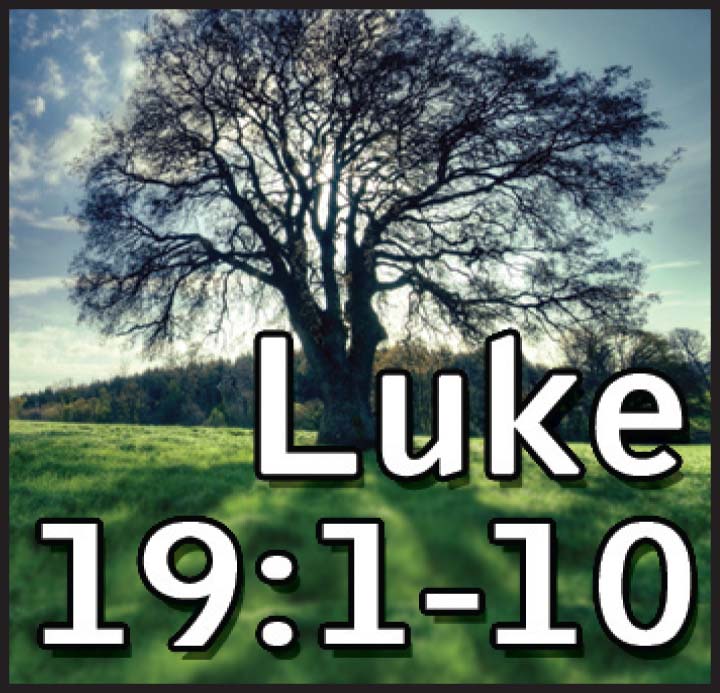 November 3, 2019